HA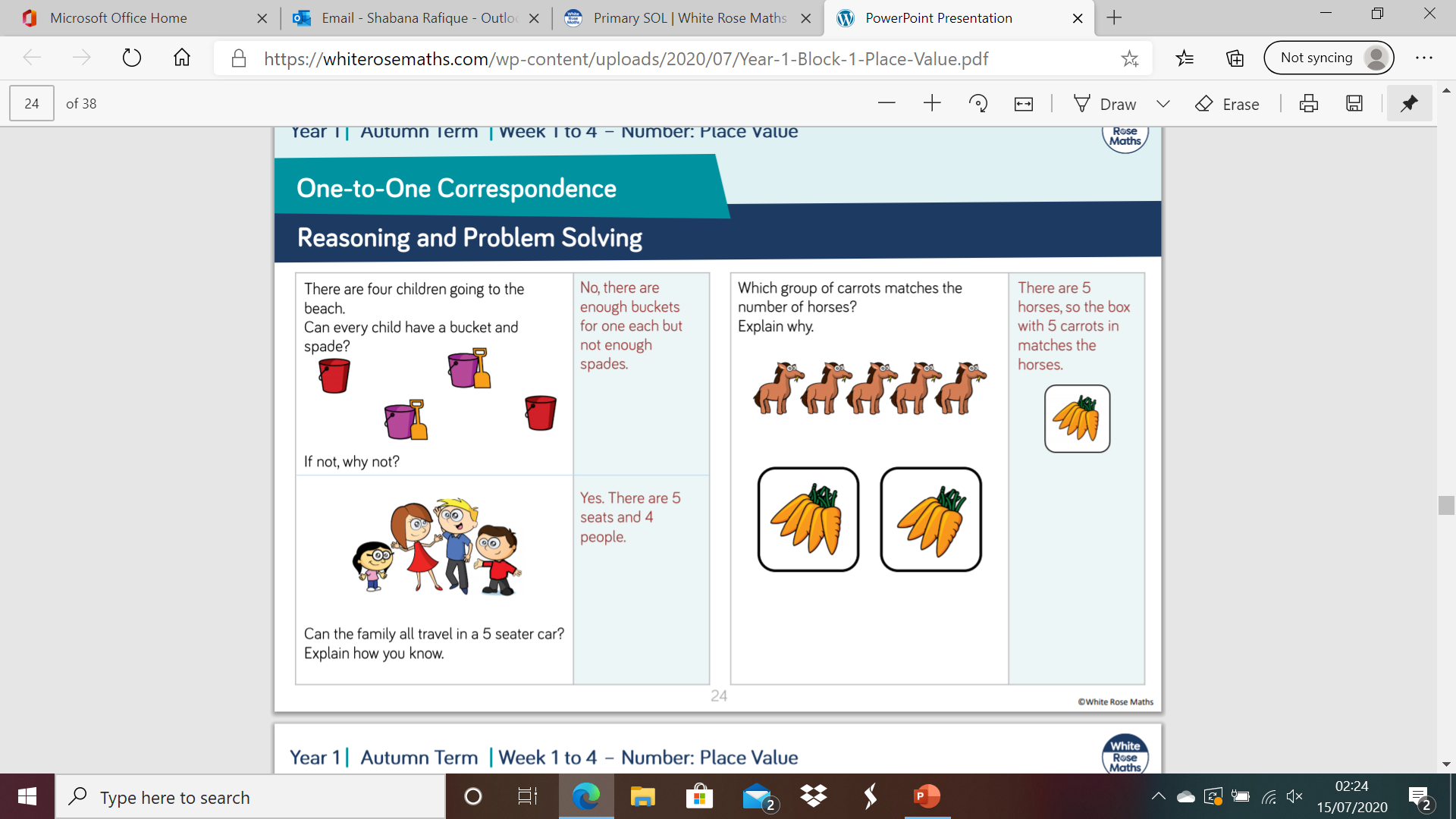 MA